Jane Tunstill,  Emeritus Professor of Social  Work,  has  a  long policy, practice and research career in the area of children and family services , particularly the  centre- based provision of  family support. She has undertaken extensive national, local  government  and   third sector commissioned research studies,  evaluations  and knowledge reviews , including directing the   Implementation Module of the National Evaluation of Sure Start 2000-2007.  ( all NESS reports are  available at: www.ness.bbk.ac.uk) She has a strong commitment to research partnership working with agencies. She is a founder member and senior associate of Making Research Count, a national federation of universities working  with their local health and social care partner agencies  to disseminate  the knowledge base for  adult, child and family services .   selected publications:Tunstill, J. & Blewett, J. (2015) ‘Mapping the journey: outcome-focused practice and the role of interim outcomes in family support services ‘ Child and Family Social Work Vol. 20. Issue  2. pp 234-243 Tunstill, J. & Blewett, J. Kinder, T. (2014) Making a Difference: measuring and evidencing child level outcomes delivered through children’s centres in the London Borough of Barking and Dagenham.  Kings College London/London Borough of Barking and Dagenham.Tunstill  J. & Malin N. (2012)  ‘Enhancing the delivery of safeguarding services: a role for  volunteers? ‘  Journal of Social Work. Vol 12 , pp.455-474Blewett, J. & Tunstill, J. (2011 ) Improving the safety, health and wellbeing of children through improving the physical and mental health of mothers, fathers and carers: a knowledge review. C4EO: London.Meadows, P, Tunstill, J, George, A, Dhudwar, A & Kurtz, Z. (2011) The Costs and Consequences of Child Maltreatment: literature review for the NSPCC.  NSPCC: London. Tunstill , J. , Aldgate, J. , Thoburn, J. (2010) ‘The 1989 Children Act , promoting and safeguarding the welfare of children : a bridge too far ?’Journal of Children’s Services .Vol.5 No 3. pp14-24   Tunstill, J., Blewett, J., Cowley, S., Hussein, S. & Manthorpe, J. (2010) The role of Action for Children Children’s Centres in the local service system for children and their families King’s College London - Interim Report http://www.actionforchildren.org.uk/uploads/media/33/12043.pdf.  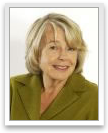 Professor Jane Tunstill